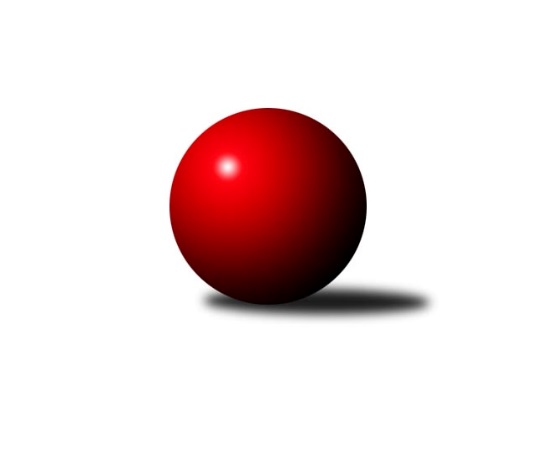 Č.1Ročník 2021/2022	24.5.2024 3. KLM D 2021/2022Statistika 1. kolaTabulka družstev:		družstvo	záp	výh	rem	proh	skore	sety	průměr	body	plné	dorážka	chyby	1.	TJ Sokol Šanov	1	1	0	0	7.0 : 1.0 	(16.5 : 7.5)	3408	2	2289	1119	36	2.	TJ Centropen Dačice B	1	1	0	0	7.0 : 1.0 	(16.0 : 8.0)	3308	2	2137	1171	21	3.	SK Podlužan Prušánky	1	1	0	0	7.0 : 1.0 	(14.0 : 10.0)	3310	2	2248	1062	29	4.	TJ Sokol Mistřín	1	1	0	0	6.0 : 2.0 	(15.0 : 9.0)	3405	2	2240	1165	20	5.	KK Slavoj Žirovnice	1	1	0	0	6.0 : 2.0 	(14.0 : 10.0)	3129	2	2126	1003	39	6.	TJ Sokol Slavonice	1	1	0	0	6.0 : 2.0 	(13.5 : 10.5)	3313	2	2234	1079	35	7.	TJ Lokomotiva Valtice 	1	0	0	1	2.0 : 6.0 	(10.5 : 13.5)	3262	0	2247	1015	26	8.	TJ Sokol Husovice C	1	0	0	1	2.0 : 6.0 	(10.0 : 14.0)	3033	0	2161	872	54	9.	TJ Sokol Machová	1	0	0	1	2.0 : 6.0 	(9.0 : 15.0)	3294	0	2275	1019	35	10.	TJ Centropen Dačice C	1	0	0	1	1.0 : 7.0 	(10.0 : 14.0)	3144	0	2194	950	56	11.	TJ Loko.České Budějovice	1	0	0	1	1.0 : 7.0 	(8.0 : 16.0)	3165	0	2181	984	37	12.	TJ Start Jihlava	1	0	0	1	1.0 : 7.0 	(7.5 : 16.5)	3228	0	2145	1083	30Tabulka doma:		družstvo	záp	výh	rem	proh	skore	sety	průměr	body	maximum	minimum	1.	TJ Sokol Šanov	1	1	0	0	7.0 : 1.0 	(16.5 : 7.5)	3408	2	3408	3408	2.	TJ Sokol Mistřín	1	1	0	0	6.0 : 2.0 	(15.0 : 9.0)	3405	2	3405	3405	3.	KK Slavoj Žirovnice	1	1	0	0	6.0 : 2.0 	(14.0 : 10.0)	3129	2	3129	3129	4.	TJ Sokol Machová	0	0	0	0	0.0 : 0.0 	(0.0 : 0.0)	0	0	0	0	5.	TJ Start Jihlava	0	0	0	0	0.0 : 0.0 	(0.0 : 0.0)	0	0	0	0	6.	TJ Sokol Slavonice	0	0	0	0	0.0 : 0.0 	(0.0 : 0.0)	0	0	0	0	7.	TJ Sokol Husovice C	0	0	0	0	0.0 : 0.0 	(0.0 : 0.0)	0	0	0	0	8.	SK Podlužan Prušánky	0	0	0	0	0.0 : 0.0 	(0.0 : 0.0)	0	0	0	0	9.	TJ Centropen Dačice B	0	0	0	0	0.0 : 0.0 	(0.0 : 0.0)	0	0	0	0	10.	TJ Lokomotiva Valtice 	1	0	0	1	2.0 : 6.0 	(10.5 : 13.5)	3262	0	3262	3262	11.	TJ Centropen Dačice C	1	0	0	1	1.0 : 7.0 	(10.0 : 14.0)	3144	0	3144	3144	12.	TJ Loko.České Budějovice	1	0	0	1	1.0 : 7.0 	(8.0 : 16.0)	3165	0	3165	3165Tabulka venku:		družstvo	záp	výh	rem	proh	skore	sety	průměr	body	maximum	minimum	1.	TJ Centropen Dačice B	1	1	0	0	7.0 : 1.0 	(16.0 : 8.0)	3308	2	3308	3308	2.	SK Podlužan Prušánky	1	1	0	0	7.0 : 1.0 	(14.0 : 10.0)	3310	2	3310	3310	3.	TJ Sokol Slavonice	1	1	0	0	6.0 : 2.0 	(13.5 : 10.5)	3313	2	3313	3313	4.	TJ Lokomotiva Valtice 	0	0	0	0	0.0 : 0.0 	(0.0 : 0.0)	0	0	0	0	5.	KK Slavoj Žirovnice	0	0	0	0	0.0 : 0.0 	(0.0 : 0.0)	0	0	0	0	6.	TJ Centropen Dačice C	0	0	0	0	0.0 : 0.0 	(0.0 : 0.0)	0	0	0	0	7.	TJ Sokol Šanov	0	0	0	0	0.0 : 0.0 	(0.0 : 0.0)	0	0	0	0	8.	TJ Loko.České Budějovice	0	0	0	0	0.0 : 0.0 	(0.0 : 0.0)	0	0	0	0	9.	TJ Sokol Mistřín	0	0	0	0	0.0 : 0.0 	(0.0 : 0.0)	0	0	0	0	10.	TJ Sokol Husovice C	1	0	0	1	2.0 : 6.0 	(10.0 : 14.0)	3033	0	3033	3033	11.	TJ Sokol Machová	1	0	0	1	2.0 : 6.0 	(9.0 : 15.0)	3294	0	3294	3294	12.	TJ Start Jihlava	1	0	0	1	1.0 : 7.0 	(7.5 : 16.5)	3228	0	3228	3228Tabulka podzimní části:		družstvo	záp	výh	rem	proh	skore	sety	průměr	body	doma	venku	1.	TJ Sokol Šanov	1	1	0	0	7.0 : 1.0 	(16.5 : 7.5)	3408	2 	1 	0 	0 	0 	0 	0	2.	TJ Centropen Dačice B	1	1	0	0	7.0 : 1.0 	(16.0 : 8.0)	3308	2 	0 	0 	0 	1 	0 	0	3.	SK Podlužan Prušánky	1	1	0	0	7.0 : 1.0 	(14.0 : 10.0)	3310	2 	0 	0 	0 	1 	0 	0	4.	TJ Sokol Mistřín	1	1	0	0	6.0 : 2.0 	(15.0 : 9.0)	3405	2 	1 	0 	0 	0 	0 	0	5.	KK Slavoj Žirovnice	1	1	0	0	6.0 : 2.0 	(14.0 : 10.0)	3129	2 	1 	0 	0 	0 	0 	0	6.	TJ Sokol Slavonice	1	1	0	0	6.0 : 2.0 	(13.5 : 10.5)	3313	2 	0 	0 	0 	1 	0 	0	7.	TJ Lokomotiva Valtice 	1	0	0	1	2.0 : 6.0 	(10.5 : 13.5)	3262	0 	0 	0 	1 	0 	0 	0	8.	TJ Sokol Husovice C	1	0	0	1	2.0 : 6.0 	(10.0 : 14.0)	3033	0 	0 	0 	0 	0 	0 	1	9.	TJ Sokol Machová	1	0	0	1	2.0 : 6.0 	(9.0 : 15.0)	3294	0 	0 	0 	0 	0 	0 	1	10.	TJ Centropen Dačice C	1	0	0	1	1.0 : 7.0 	(10.0 : 14.0)	3144	0 	0 	0 	1 	0 	0 	0	11.	TJ Loko.České Budějovice	1	0	0	1	1.0 : 7.0 	(8.0 : 16.0)	3165	0 	0 	0 	1 	0 	0 	0	12.	TJ Start Jihlava	1	0	0	1	1.0 : 7.0 	(7.5 : 16.5)	3228	0 	0 	0 	0 	0 	0 	1Tabulka jarní části:		družstvo	záp	výh	rem	proh	skore	sety	průměr	body	doma	venku	1.	TJ Lokomotiva Valtice 	0	0	0	0	0.0 : 0.0 	(0.0 : 0.0)	0	0 	0 	0 	0 	0 	0 	0 	2.	TJ Start Jihlava	0	0	0	0	0.0 : 0.0 	(0.0 : 0.0)	0	0 	0 	0 	0 	0 	0 	0 	3.	KK Slavoj Žirovnice	0	0	0	0	0.0 : 0.0 	(0.0 : 0.0)	0	0 	0 	0 	0 	0 	0 	0 	4.	TJ Loko.České Budějovice	0	0	0	0	0.0 : 0.0 	(0.0 : 0.0)	0	0 	0 	0 	0 	0 	0 	0 	5.	TJ Sokol Šanov	0	0	0	0	0.0 : 0.0 	(0.0 : 0.0)	0	0 	0 	0 	0 	0 	0 	0 	6.	TJ Sokol Machová	0	0	0	0	0.0 : 0.0 	(0.0 : 0.0)	0	0 	0 	0 	0 	0 	0 	0 	7.	TJ Sokol Slavonice	0	0	0	0	0.0 : 0.0 	(0.0 : 0.0)	0	0 	0 	0 	0 	0 	0 	0 	8.	TJ Centropen Dačice B	0	0	0	0	0.0 : 0.0 	(0.0 : 0.0)	0	0 	0 	0 	0 	0 	0 	0 	9.	TJ Centropen Dačice C	0	0	0	0	0.0 : 0.0 	(0.0 : 0.0)	0	0 	0 	0 	0 	0 	0 	0 	10.	SK Podlužan Prušánky	0	0	0	0	0.0 : 0.0 	(0.0 : 0.0)	0	0 	0 	0 	0 	0 	0 	0 	11.	TJ Sokol Mistřín	0	0	0	0	0.0 : 0.0 	(0.0 : 0.0)	0	0 	0 	0 	0 	0 	0 	0 	12.	TJ Sokol Husovice C	0	0	0	0	0.0 : 0.0 	(0.0 : 0.0)	0	0 	0 	0 	0 	0 	0 	0 Zisk bodů pro družstvo:		jméno hráče	družstvo	body	zápasy	v %	dílčí body	sety	v %	1.	Jiří Konvalinka 	TJ Sokol Šanov  	1	/	1	(100%)	4	/	4	(100%)	2.	Libor Kočovský 	KK Slavoj Žirovnice  	1	/	1	(100%)	4	/	4	(100%)	3.	Jiří Ondrák ml.	TJ Sokol Slavonice 	1	/	1	(100%)	4	/	4	(100%)	4.	Roman Macek 	TJ Sokol Mistřín  	1	/	1	(100%)	4	/	4	(100%)	5.	Pavel Blažek 	TJ Sokol Slavonice 	1	/	1	(100%)	3.5	/	4	(88%)	6.	Pavel Kabelka 	TJ Centropen Dačice B 	1	/	1	(100%)	3	/	4	(75%)	7.	Jan Vařák 	TJ Lokomotiva Valtice   	1	/	1	(100%)	3	/	4	(75%)	8.	Petr Janák 	TJ Centropen Dačice B 	1	/	1	(100%)	3	/	4	(75%)	9.	Josef Brtník 	TJ Centropen Dačice B 	1	/	1	(100%)	3	/	4	(75%)	10.	Pavel Husar 	TJ Sokol Husovice C 	1	/	1	(100%)	3	/	4	(75%)	11.	Jan Zifčák ml.	TJ Sokol Šanov  	1	/	1	(100%)	3	/	4	(75%)	12.	Robert Herůfek 	TJ Lokomotiva Valtice   	1	/	1	(100%)	3	/	4	(75%)	13.	Zdeněk Kamiš 	TJ Loko.České Budějovice  	1	/	1	(100%)	3	/	4	(75%)	14.	Milan Volf 	TJ Sokol Šanov  	1	/	1	(100%)	3	/	4	(75%)	15.	Milan Kabelka 	TJ Centropen Dačice B 	1	/	1	(100%)	3	/	4	(75%)	16.	Jakub Haresta 	TJ Sokol Husovice C 	1	/	1	(100%)	3	/	4	(75%)	17.	Jiří Fryštacký 	TJ Sokol Machová  	1	/	1	(100%)	3	/	4	(75%)	18.	Miroslav Čekal 	KK Slavoj Žirovnice  	1	/	1	(100%)	3	/	4	(75%)	19.	Jaroslav Polášek 	TJ Sokol Mistřín  	1	/	1	(100%)	3	/	4	(75%)	20.	Radek Blaha 	TJ Sokol Mistřín  	1	/	1	(100%)	3	/	4	(75%)	21.	Michal Pálka 	SK Podlužan Prušánky  	1	/	1	(100%)	3	/	4	(75%)	22.	David Švéda 	KK Slavoj Žirovnice  	1	/	1	(100%)	3	/	4	(75%)	23.	Tomáš Bártů 	TJ Centropen Dačice B 	1	/	1	(100%)	3	/	4	(75%)	24.	Ivan Baštář 	TJ Centropen Dačice C 	1	/	1	(100%)	3	/	4	(75%)	25.	Tomáš Červenka 	TJ Sokol Šanov  	1	/	1	(100%)	2.5	/	4	(63%)	26.	Dominik Fojtík 	SK Podlužan Prušánky  	1	/	1	(100%)	2	/	4	(50%)	27.	David Drobilič 	TJ Sokol Slavonice 	1	/	1	(100%)	2	/	4	(50%)	28.	Jiří Svoboda 	TJ Sokol Slavonice 	1	/	1	(100%)	2	/	4	(50%)	29.	Petr Votava 	TJ Start Jihlava  	1	/	1	(100%)	2	/	4	(50%)	30.	Roman Hrančík 	TJ Sokol Machová  	1	/	1	(100%)	2	/	4	(50%)	31.	Marek Ingr 	TJ Sokol Mistřín  	1	/	1	(100%)	2	/	4	(50%)	32.	Martin Tesařík 	SK Podlužan Prušánky  	1	/	1	(100%)	2	/	4	(50%)	33.	Petr Mika 	TJ Sokol Šanov  	1	/	1	(100%)	2	/	4	(50%)	34.	Karel Fabeš 	TJ Centropen Dačice C 	0	/	1	(0%)	2	/	4	(50%)	35.	Aleš Láník 	TJ Centropen Dačice C 	0	/	1	(0%)	2	/	4	(50%)	36.	Vítězslav Stuchlík 	TJ Centropen Dačice C 	0	/	1	(0%)	2	/	4	(50%)	37.	Petr Hlaváček 	TJ Start Jihlava  	0	/	1	(0%)	2	/	4	(50%)	38.	Jan Herzán 	TJ Lokomotiva Valtice   	0	/	1	(0%)	2	/	4	(50%)	39.	Petr Bakaj 	TJ Sokol Šanov  	0	/	1	(0%)	2	/	4	(50%)	40.	František Herůfek ml.	TJ Lokomotiva Valtice   	0	/	1	(0%)	2	/	4	(50%)	41.	Martin Gabrhel 	TJ Sokol Husovice C 	0	/	1	(0%)	2	/	4	(50%)	42.	Radim Pešl 	TJ Sokol Mistřín  	0	/	1	(0%)	2	/	4	(50%)	43.	Michal Laga 	TJ Sokol Machová  	0	/	1	(0%)	2	/	4	(50%)	44.	Martin Votava 	TJ Start Jihlava  	0	/	1	(0%)	1.5	/	4	(38%)	45.	Pavel Kolařík 	TJ Sokol Husovice C 	0	/	1	(0%)	1	/	4	(25%)	46.	Milan Dovrtěl 	TJ Sokol Machová  	0	/	1	(0%)	1	/	4	(25%)	47.	Jan Zálešák 	SK Podlužan Prušánky  	0	/	1	(0%)	1	/	4	(25%)	48.	Martin Fiala 	TJ Sokol Mistřín  	0	/	1	(0%)	1	/	4	(25%)	49.	Lukáš Prkna 	TJ Centropen Dačice B 	0	/	1	(0%)	1	/	4	(25%)	50.	František Jakoubek 	KK Slavoj Žirovnice  	0	/	1	(0%)	1	/	4	(25%)	51.	Marek Škrabal 	TJ Sokol Husovice C 	0	/	1	(0%)	1	/	4	(25%)	52.	Josef Benek 	TJ Sokol Machová  	0	/	1	(0%)	1	/	4	(25%)	53.	Pavel Ryšavý 	KK Slavoj Žirovnice  	0	/	1	(0%)	1	/	4	(25%)	54.	Stanislav Kučera 	TJ Centropen Dačice C 	0	/	1	(0%)	1	/	4	(25%)	55.	Pavel Černý 	TJ Loko.České Budějovice  	0	/	1	(0%)	1	/	4	(25%)	56.	Zdeněk Holub 	TJ Sokol Slavonice 	0	/	1	(0%)	1	/	4	(25%)	57.	Zdeněk Švehlík 	TJ Start Jihlava  	0	/	1	(0%)	1	/	4	(25%)	58.	Sebastián Zavřel 	TJ Start Jihlava  	0	/	1	(0%)	1	/	4	(25%)	59.	Jiří Matoušek 	TJ Sokol Slavonice 	0	/	1	(0%)	1	/	4	(25%)	60.	Martin Voltr 	TJ Loko.České Budějovice  	0	/	1	(0%)	1	/	4	(25%)	61.	Jaroslav Mihál 	TJ Loko.České Budějovice  	0	/	1	(0%)	1	/	4	(25%)	62.	Václav Klojda ml.	TJ Loko.České Budějovice  	0	/	1	(0%)	1	/	4	(25%)	63.	Lukáš Klojda 	TJ Loko.České Budějovice  	0	/	1	(0%)	1	/	4	(25%)	64.	David Stára 	TJ Lokomotiva Valtice   	0	/	1	(0%)	0.5	/	4	(13%)	65.	Roman Mlynarik 	TJ Lokomotiva Valtice   	0	/	1	(0%)	0	/	4	(0%)	66.	Roman Doležal 	TJ Start Jihlava  	0	/	1	(0%)	0	/	4	(0%)	67.	Dalibor Dvorník 	TJ Sokol Husovice C 	0	/	1	(0%)	0	/	4	(0%)	68.	Vlastimil Brázdil 	TJ Sokol Machová  	0	/	1	(0%)	0	/	4	(0%)Průměry na kuželnách:		kuželna	průměr	plné	dorážka	chyby	výkon na hráče	1.	TJ Sokol Mistřín, 1-4	3349	2257	1092	27.5	(558.3)	2.	Šanov, 1-4	3318	2217	1101	33.0	(553.0)	3.	TJ Lokomotiva Valtice, 1-4	3287	2240	1047	30.5	(547.9)	4.	TJ Lokomotiva České Budějovice, 1-4	3236	2159	1077	29.0	(539.4)	5.	TJ Centropen Dačice, 1-4	3227	2221	1006	42.5	(537.8)	6.	Žirovnice, 1-4	3081	2143	937	46.5	(513.5)Nejlepší výkony na kuželnách:TJ Sokol Mistřín, 1-4TJ Sokol Mistřín 	3405	1. kolo	Roman Hrančík 	TJ Sokol Machová 	603	1. koloTJ Sokol Machová 	3294	1. kolo	Roman Macek 	TJ Sokol Mistřín 	595	1. kolo		. kolo	Jiří Fryštacký 	TJ Sokol Machová 	588	1. kolo		. kolo	Radim Pešl 	TJ Sokol Mistřín 	575	1. kolo		. kolo	Jaroslav Polášek 	TJ Sokol Mistřín 	571	1. kolo		. kolo	Martin Fiala 	TJ Sokol Mistřín 	565	1. kolo		. kolo	Radek Blaha 	TJ Sokol Mistřín 	553	1. kolo		. kolo	Marek Ingr 	TJ Sokol Mistřín 	546	1. kolo		. kolo	Milan Dovrtěl 	TJ Sokol Machová 	543	1. kolo		. kolo	Josef Benek 	TJ Sokol Machová 	535	1. koloŠanov, 1-4TJ Sokol Šanov 	3408	1. kolo	Jiří Konvalinka 	TJ Sokol Šanov 	633	1. koloTJ Start Jihlava 	3228	1. kolo	Petr Mika 	TJ Sokol Šanov 	600	1. kolo		. kolo	Petr Votava 	TJ Start Jihlava 	574	1. kolo		. kolo	Petr Hlaváček 	TJ Start Jihlava 	562	1. kolo		. kolo	Milan Volf 	TJ Sokol Šanov 	561	1. kolo		. kolo	Roman Doležal 	TJ Start Jihlava 	558	1. kolo		. kolo	Petr Bakaj 	TJ Sokol Šanov 	548	1. kolo		. kolo	Jan Zifčák ml.	TJ Sokol Šanov 	546	1. kolo		. kolo	Tomáš Červenka 	TJ Sokol Šanov 	520	1. kolo		. kolo	Sebastián Zavřel 	TJ Start Jihlava 	518	1. koloTJ Lokomotiva Valtice, 1-4TJ Sokol Slavonice	3313	1. kolo	Jiří Ondrák ml.	TJ Sokol Slavonice	570	1. koloTJ Lokomotiva Valtice  	3262	1. kolo	Pavel Blažek 	TJ Sokol Slavonice	568	1. kolo		. kolo	Jan Vařák 	TJ Lokomotiva Valtice  	562	1. kolo		. kolo	Zdeněk Holub 	TJ Sokol Slavonice	557	1. kolo		. kolo	Robert Herůfek 	TJ Lokomotiva Valtice  	556	1. kolo		. kolo	David Stára 	TJ Lokomotiva Valtice  	553	1. kolo		. kolo	David Drobilič 	TJ Sokol Slavonice	553	1. kolo		. kolo	Jiří Svoboda 	TJ Sokol Slavonice	549	1. kolo		. kolo	Jan Herzán 	TJ Lokomotiva Valtice  	537	1. kolo		. kolo	František Herůfek ml.	TJ Lokomotiva Valtice  	528	1. koloTJ Lokomotiva České Budějovice, 1-4TJ Centropen Dačice B	3308	1. kolo	Zdeněk Kamiš 	TJ Loko.České Budějovice 	575	1. koloTJ Loko.České Budějovice 	3165	1. kolo	Pavel Kabelka 	TJ Centropen Dačice B	568	1. kolo		. kolo	Petr Janák 	TJ Centropen Dačice B	563	1. kolo		. kolo	Josef Brtník 	TJ Centropen Dačice B	558	1. kolo		. kolo	Milan Kabelka 	TJ Centropen Dačice B	554	1. kolo		. kolo	Tomáš Bártů 	TJ Centropen Dačice B	552	1. kolo		. kolo	Václav Klojda ml.	TJ Loko.České Budějovice 	537	1. kolo		. kolo	Martin Voltr 	TJ Loko.České Budějovice 	520	1. kolo		. kolo	Pavel Černý 	TJ Loko.České Budějovice 	518	1. kolo		. kolo	Lukáš Prkna 	TJ Centropen Dačice B	513	1. koloTJ Centropen Dačice, 1-4SK Podlužan Prušánky 	3310	1. kolo	Michal Pálka 	SK Podlužan Prušánky 	568	1. koloTJ Centropen Dačice C	3144	1. kolo	Dominik Fojtík 	SK Podlužan Prušánky 	567	1. kolo		. kolo	Jan Zálešák 	SK Podlužan Prušánky 	559	1. kolo		. kolo	Martin Tesařík 	SK Podlužan Prušánky 	554	1. kolo		. kolo	Ivan Baštář 	TJ Centropen Dačice C	553	1. kolo		. kolo	Karel Fabeš 	TJ Centropen Dačice C	552	1. kolo		. kolo	Vítězslav Stuchlík 	TJ Centropen Dačice C	541	1. kolo		. kolo	Lukáš Hlavinka 	SK Podlužan Prušánky 	536	1. kolo		. kolo	Zdeněk Zálešák 	SK Podlužan Prušánky 	526	1. kolo		. kolo	Stanislav Kučera 	TJ Centropen Dačice C	523	1. koloŽirovnice, 1-4KK Slavoj Žirovnice 	3129	1. kolo	David Švéda 	KK Slavoj Žirovnice 	562	1. koloTJ Sokol Husovice C	3033	1. kolo	Libor Kočovský 	KK Slavoj Žirovnice 	560	1. kolo		. kolo	Pavel Husar 	TJ Sokol Husovice C	533	1. kolo		. kolo	František Jakoubek 	KK Slavoj Žirovnice 	532	1. kolo		. kolo	Tomáš Váňa 	KK Slavoj Žirovnice 	515	1. kolo		. kolo	Pavel Kolařík 	TJ Sokol Husovice C	504	1. kolo		. kolo	Dalibor Dvorník 	TJ Sokol Husovice C	501	1. kolo		. kolo	Marek Škrabal 	TJ Sokol Husovice C	499	1. kolo		. kolo	Jakub Haresta 	TJ Sokol Husovice C	498	1. kolo		. kolo	Martin Gabrhel 	TJ Sokol Husovice C	498	1. koloČetnost výsledků:	7.0 : 1.0	1x	6.0 : 2.0	2x	2.0 : 6.0	1x	1.0 : 7.0	2x